VoorwoordVoor u ligt het beleidsplan 2022-2025 van het Reuma Netwerk Utrecht (RNU). Met het schrijven van dit beleidsplan is de keuze gemaakt om helder te formuleren wat de missie en visie is van het RNU en hoe we de komende jaren middels concrete doelen met elkaar de reumazorg in de regio Utrecht kunnen optimaliseren. Dit document zal als leidraad fungeren voor toekomstige beslissingen en handelingen van het Reuma netwerk Utrecht. Dit beleidsplan is voorgelegd aan alle leden en gereviseerd aan de hand van de gegeven feedback alvorens definitief bepaald op dd..Het beleidsplan zal beschikbaar worden gesteld voor leden en derden op de website van het RNU. Voor opmerkingen en vragen kunt u terecht bij het bestuur doormiddel van onderstaande contact gegevens.Namens het RNU-bestuur,Martijn van Soest					Martijnv.soest@hotmail.comDesiree van Deursen					06 344 799 46Sandra VisserInleidingSinds een aantal jaren heeft de Stad Utrecht en omstreken een reuma-netwerk. Hierin participeren verschillende zorgverleners vanuit de regio Utrecht, die affiniteit hebben met het begeleiden van patiënten met een reumatische aandoening. Hiermee trachten wij de begeleiding van patiënten met een reumatische aandoeningen te optimaliseren in de breedste zin van het woord. In de afgelopen jaren is vooral aandacht besteed aan het elkaar informeren middels interne en externe sprekers en scholingen waarbij leden en/of een externe deskundigen zoals medisch specialisten, onderzoekers en praktijkdeskundigen hun kennis delen met het netwerk.Het Reuma Netwerk Utrecht (RNU) kent een nauwe samenwerking met de Reuma Patiëntenvereniging Utrecht (RPVU). Dit uit zich middels aanwezigheid van RPVU bestuursleden bij de bijeenkomsten van het reumanetwerk. Wanneer de RPVU wordt ontbonden zal het RNU een ervaringsdeskundige opnemen binnen de vereniging om de belangen van patiënten met reumatische aandoeningen te blijven waarborgen. Daarnaast helpt het RNU mee in het organiseren van de coördinatie rondom de hydrotherapie voor patiënten met een reumatische aandoening.Het RNU heeft een eigen beleidsplan, welke vrijwel parallel loopt met ReumanetNL waarin kwaliteit van zorg, eisen aan de deelnemers, onderlinge afspraken, verwachtingen van elkaar en zorgpaden worden omschreven. De leden van het RNU hebben een prettige en goede omgang en samenwerking met medisch specialisten en reumaconsulenten van de drie nabijgelegen ziekenhuizen te noemen als:a) 	Diakonessen ziekenhuis, b)	Antonius Ziekenhuis, c)	Utrecht Medisch CentrumMissieOm effectief en efficiënt reumazorg te kunnen aanbieden in onze regio zullen wij de komende jaren continue keuzes moeten maken. Dit betekent dat we steeds moeten blijven inspelen op veranderingen en anticiperen op kansen en bedreigingen binnen en buiten ons netwerk.De missie van het Reuma Netwerk Utrecht is om de patiënt met een reumatische aandoening centraal te stellen. Alle deelnemende zorgverleners vanuit de praktijken hebben als doelstelling dat de reumapatiënt de (gespecialiseerde) zorg krijgt die hij nodig heeft. Onafhankelijk waar hij die zorg het beste kan krijgen. Voor de patiënt met een reumatische aandoening en zorgverleners moet het Reumanetwerk Utrecht herkenbaar en zichtbaar zijn.Visie
Het RNU stelt zich tot doel om de reumazorg zowel in kwalitatieve als in kwantitatieve zin te bevorderen.Het streeft ernaar om de volgende doelstellingen te realiseren;Kwaliteit van leden: in het netwerk zijn professionals verbonden vanuit verschillende disciplines: reumatologen, reumaverpleegkundigen, diëtisten, oefentherapeuten, fysiotherapeuten, podotherapeuten, (hand-)ergotherapeuten.  Zij voldoen aan eisen, zoals de scholingseisen conform het landelijk netwerk ReumanetNL en zoals beschreven in de samenwerkingsovereenkomst van het RNU.Scholing: bepaalde scholing is verplicht om te (gaan) volgen. Deelname aan scholing is verplicht om lid te blijven/worden van het netwerk, zodoende is het kennisniveau van de leden gegarandeerd. Het RNU volgt hierin de landelijk richtlijnen van o.a. ReumanetNL.Samenwerken: De leden worden lid voor minimaal 3 jaar en hebben een actieve bijdrage in de ontwikkeling van het netwerk. Er is een gezonde samenwerkingsrelatie met de RPVU of andere patiënten organisaties. Ook worden inhoudelijke avonden verzorgd op het gebeid van reumatologie door leden of externe deskundigen.Communicatie: Wij verwachten dat de leden actief blijven in het pr-beleid richting verwijzers uit de 2e en 1e lijn.OrganisatieVoor de organisatie en het goed functioneren van het netwerk zijn er enkele organisatorische punten vastgesteld. Er wordt vanuit het bestuur en de leden gestreefd naar het behoud en naleven van onderstaande punten. Kwaliteit van leden: Zij voldoen aan eisen, zoals de scholingseisen conform het landelijk netwerk ReumanetNL of andere geacrediteerde scholingen zoals beschreven in de samenwerkingsovereenkomst van het RNU.Scholing: RNU vergadert 3x per jaar en organiseert minimaal 3x per jaar voor haar leden een inhoudelijke avond.Samenwerken: RPVU informeert de leden van het RNU over hun activiteiten en publiceren een verslag van de RNU-vergaderingen 4 keer per jaar in hun verenigingsblad. Daartegenover staat dat de RNU leden de RPVU ondersteunen in hun activiteiten. Bij ontbinding van de RPVU zal het RNU waar mogelijk samenwerkingen continueren gericht op het behoud van activiteiten voor patiënten met reumatische aandoeningen.Communicatie: RNU-website wordt beheerd door een lid van het RNU, leden zijn zelf verantwoordelijk voor vermelding van de juiste persoon en praktijk gegevens.Huidig aantal leden is momenteel 15 zorgverleners uit 11 gemeenten regio Utrecht, het is wenselijk om dit te waarborgen en evt. nog uit te breiden naar 25 leden.We zijn een informele vereniging conform de Wet Bestuur en Toezichts Rechtspersonen (WBTR 2021). Er is een one tier board als overzichts orgaan.Elk lid mag 1 stem uitbrengen in de vergadering inclusief het bestuur.Bij het niet vervullen van de taken van het bestuur kunnen door de leden beslissingen worden genomen.Jaarplan 2022-2025Voor het dagelijks bestuur van de vereniging is een jaarplan opgesteld. Dit kan worden gebruikt als leidraad voor de jaarlijkse activiteiten en organisatie. Tevens kan deze worden gedeeld met aanstaande leden om inzicht te geven in het netwerk structuur.Het RNU komt drie maal per jaar bij elkaar, waarbij 2 maal per jaar aanwezigheid vereist is. De vergaderdatums worden jaarlijks vast gelegd, en per datum wordt de leden gevraagd om voor deze avond een voordracht te organiseren of zelf te geven in overleg met het bestuur.De website www.reumanetwerkutrecht.nl wordt beheer door Martijn van Soest & Lonneke Peters. Naast praktijk en adresgegevens ook nieuws vermelden van de leden en door de leden. Denk aan “Hardlopen met Reuma”, zwemmen van de RPVU etc.Een maal per jaar wordt het functioneren van het netwerk geëvalueerd met aansluitend een borrel, overige vergadering worden ingevuld door kennisoverdracht middels casuïstiek bespreking, voordrachten interne en externe sprekers. Tevens zal er een jaarlijkse inventarisatie zijn omtrent: Wat wil men leren? Welke spreker zou je graag horen? Welke afspraken zou je willen maken met elkaar? Wat vind je van het netwerk?De jaarlijkse kosten 10,- per persoon beheerd door Desirée van Deursen bestaan uit: flyers, website, koffie/thee etc. Het netwerk zal zich zichtbaar maken in de regio opdracht door: Vermeld te staan op de site van ReumanetNL, de zorgzoeker met een landelijke dekkingsgraad.  Alle netwerkleden worden tevens aangespoord zich wanneer mogelijk aan te melden bij ReumanetNL.De RNU-website vermelding op de ziekenhuis websites van Antonius, Diakonessenhuis en UMC proberen te plaatsen. Alle leden zijn verantwoordelijk voor de herkenbaarheid en PR van het netwerk.Een lid verzamelt wat er in den lande zoal gebeurt op het gebied van reumazorg en informeert de netwerkleden hierover. Denk aan informatieavonden artrose netwerk, beroepsverenigingen, informatieavond Spa- patiënten, informatieavonden georganiseerd in de ziekenhuizen op reuma gebied, artikelen in tijdschriften, etc. zodat deze onderling kunnen worden gedeeld en geplaatst op de website.De vergaderingen zullen op dinsdag avond plaatsvinden. Momenteel 19.30 uur – 21.00 uur. Vergaderingen gaan door wanneer er minimaal 6 leden aanwezig zijn.Het bestuur tracht een wissel na elke 2 tot 3 jaar.Het samenwerkingsovereenkomst met de RPVU zal worden geëvalueerd en zonodig worden aangepast. Bij ontbinding van de RPVU zullen waar mogelijk samenwerkingen worden gecontinueerd. 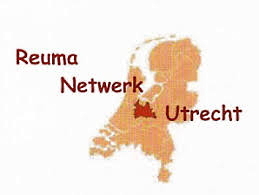 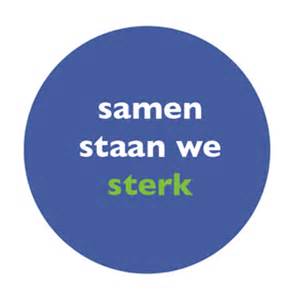 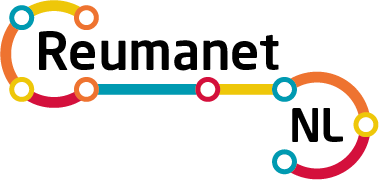 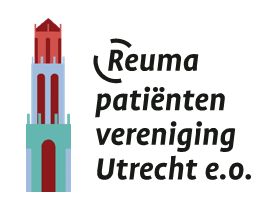 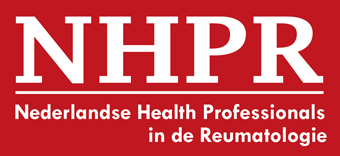 